Lektionsplan: Lokalhistorie 2Øvrige gode råd og kommentarerVejledning til, hvordan man bruger de historiske kort1) Gå http://gstkort.dk/spatialmap2) Find dit lokalområde. Du kan både finde det ved at zoome ind eller søge efter området i søgefunktionen.3) Vælg ”sammenlign kort” - vælg et baggrundskort fx ”Topgrafiske kort 1980-2001” eller ”De nyeste flyfotos”- vælg et kort at sammenligne med fx ”Topgrafisk kort 1953-1976” eller ”Høje målebordsblade 1877-1920”.- tryg på minimer ikonet (en streg) og ikke på luk-ikonet (et kryds)4) herefter kan du se de to kort, der ligger side om side. Under billedet i den grå linje ses en grå markør, som man kan flytte på for at lægge de to kort ind over hinanden og dermed se forskelle og ligheder.Materialerne er udplukket og kan sagtens erstattes, hvis I ikke har adgang til dem, f.eks. Clio Online historieportal. I så fald skal du som lærer dog huske at rette i bilag 1 og evt. scanne de tekster ind, som eleverne så i stedet skal læse.Bilag 1. SammenligningsarkSkriv hvilket baggrundskort og hvilket sammenligningskort I bruger i denne undersøgelse.Hvilke forskelle er der mellem de to kort? (Skriv så detaljeret som muligt)Hvilke ligheder er der mellem de to kort? (Skriv så detaljeret som muligt)Hvad undrer vi os over i forhold til forskelle og ligheder? (Det kan være beliggenheder, der har ændret sig, bygninger der er opstået eller forsvundet, markområder der er blevet til beboelsesområde, marker der har ændret størrelse eller form osv.)Bilag 2. Årsager til forandringerneMange af de forandringer, vi kan spore i de historiske kort, udspringer af generelle samfundsforandringer. Det betyder, at mange af de forandringer I har allerede nu har opdaget, ikke er enestående for jeres lokalsamfund. De forandringer er derimod resultatet af forandringer i det danske samfund på et helt generelt og overordnede plan.Da man fx i slutningen af 1700-tallet omdannede landbruget med ”Landboreformerne”, skabte det store forandringer i hele landet, og resultatet af disse forandringer ses stadig den dag i dag – hvis bare man er opmærksom på det.Landskabet på landet er dog ikke det eneste, der har ændret sig. Også byerne har været under voldsom udvikling. Herunder kan I se to historiske kort over Vejle.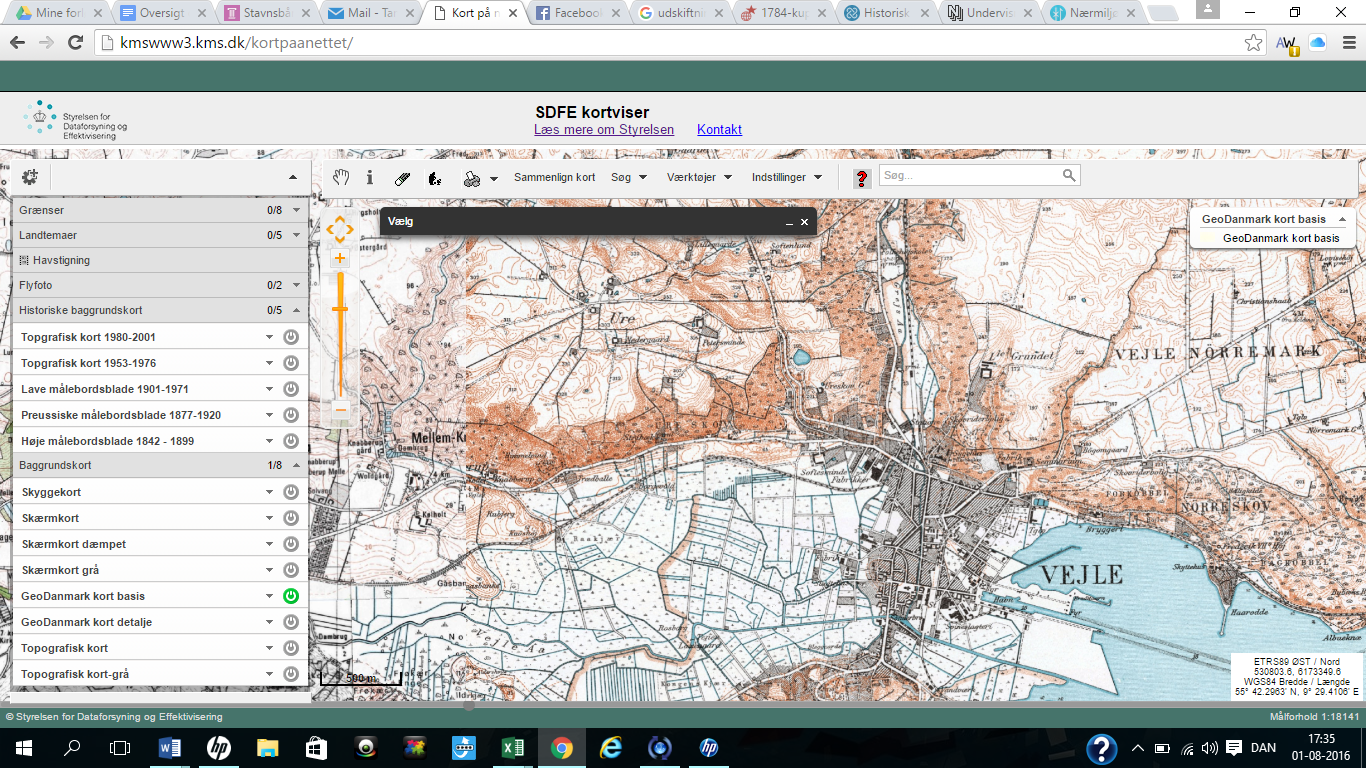 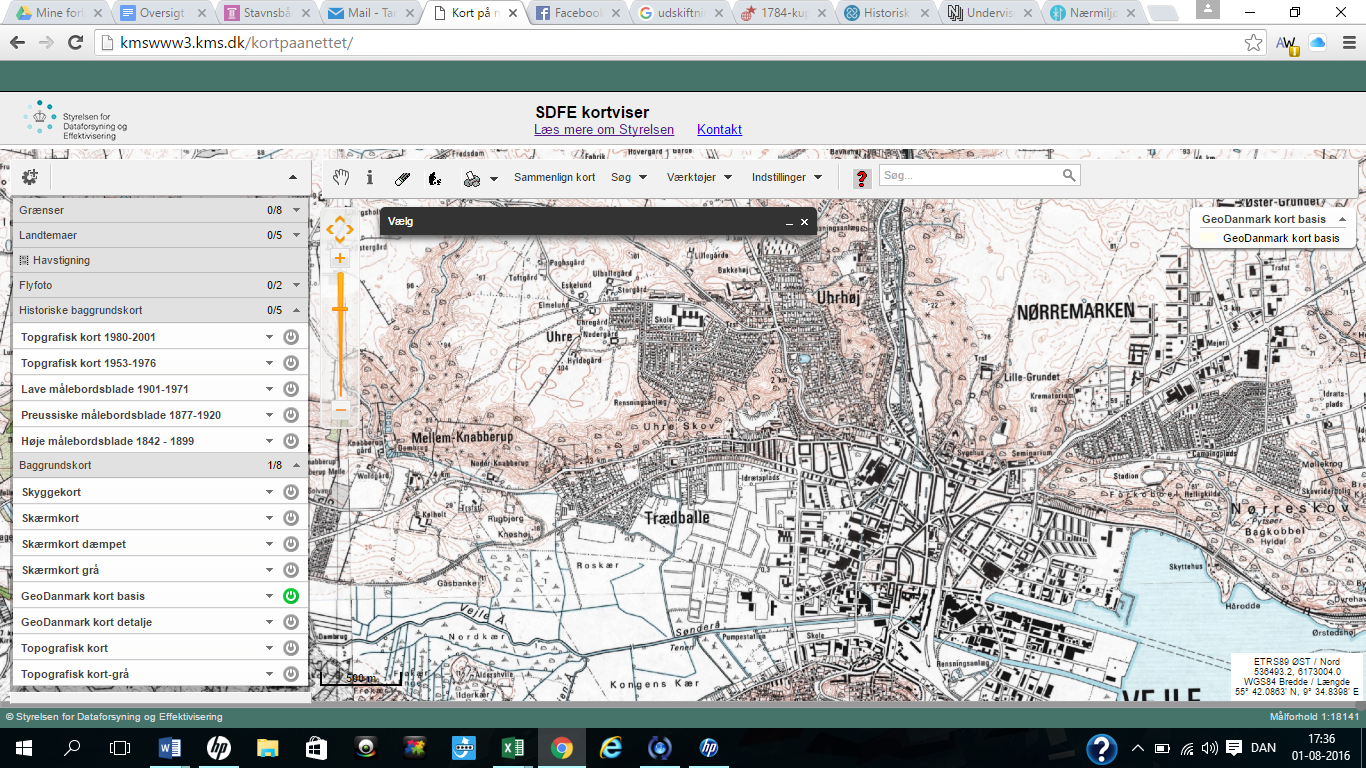 I dag er bydelene Uhrhøj og Nørremarken tæt befolket med både villakvarterer og socialt boligbyggeri, og som følge deraf er der blevet bygget skoler. Senere, da kvinderne kom ud på arbejdsmarkedet i sidste halvdel af 1900-tallet, opstod også vuggestuer og børnehaver. Det er også tydeligt at se, at havneområdet har undergået en enorm udbygning, ligesom byen Trædballe i dag ikke består af marker, men af beboelse. Kortene siger altså noget om, at mennesker har haft et stigende behov for at bo i eller tæt ved byerne, og byerne har derfor udvidet sig. Spørgsmålet er blot, hvorfor færre mennesker med tiden boede på landet og dyrkede landbrug, og flere mennesker boede i byer. For at forstå dette skal I se nærmere på begrebet ”industrialisering”.Der er også andre spor i lokalområdet, som siger noget om de mere generelle samfundsudviklinger. Det drejer sig om jernbanenettet og andelsbevægelserne. Der er stadig mange andre ting, der kan spille ind i forhold til netop jeres lokalområde. Dem skal I prøve at blive klogere på ved at undersøge og tage stilling til nedenstående.LektionsplanLektionsplanLektionsplanLektionsplanLektionsplanLektionsplanModulIndholdsmæssigt fokusFærdighedsmålLæringsmålUndervisningsaktivitetTegn på læring1(2 lektioner)Arbejde med historiske kortEleven kan målrettet læse historiske kilder og sprogligt nuanceret udtrykke sig mundtligt og skriftligt om historiske problemstillingerEleven kansammenligne historiske kort og finde forskelle og lighederformulere undringer på baggrund af researcharbejdetLæreren viser eleverne, hvordan hjemmesiden med de historiske kort virker. Eleverne inddeles i mindre grupper (2-3 elever) og får udleveret sammenligningsark (bilag 1), som de udfylder, mens de laver deres researcharbejde. Eleverne kan efter behov udfylde flere sammenligningsark på tværs af perioder.Der laves en fælles opsamling på klassen, hvor eleverne viser læreren og de andre elever de forskelle og ligheder, de har fundet mellem de forskellige kort.2(3 lektioner)BaggrundsvidenEleven kan forklare historiske forandringers påvirkning af samfund lokalt, regionalt og globaltEleven kanredegøre for generelle samfundsudviklinger siden 1800-tallet.forklare årsager til brud og kontinuitet i lokalområdet som følge af generelle samfundsændringerEleverne arbejder med bilag 2, der består af forskellige kilder med tilhørende spørgsmål3(2 lektioner)Skabe historiske scenarierEleven kan udlede forklaringer på historiske forhold og forløb ud fra historiske scenarierEleven kanskabe et historisk scenarieredegøre for den lokalhistoriske udviklingforklare den lokalhistoriske udviklingsammenligne den lokalhistoriske udvikling med den generelle samfundsudviklingEleverne udvælger 2-3 mærkbare forandringer i deres lokalområde. Det kan være andelsmejeriet, der opstod, men nu er væk igen, skolen der er flyttet eller erstattet af en større centralskole, områder der tidligere var store markområder, som i dag er store villakvarterer osv.Eleverne tager ud til stederne og laver en videooptagelse, hvor de redegør for den viden, de har:Hvilke forandringer er der tale om? Hvorfor har forandringerne fundet sted?Hvordan hænger forandringen i lokalsamfundet sammen med de mere generelle samfundsudviklinger?4(1 lektioner)PræsentationEleven kan udlede forklaringer på historiske forhold og forløb ud fra historiske scenarierEleven kanpræsentere deres video og gå i dialog om egen og andres produktionEleverne præsenterer deres videoer for deres klassekammerater, evt. i mindre grupper hvis eleverne har arbejdet med mange af de samme forandringer